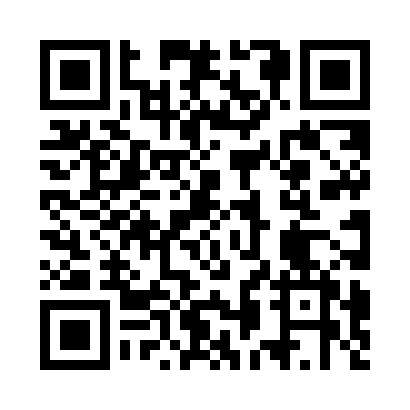 Prayer times for Grzybniczka, PolandWed 1 May 2024 - Fri 31 May 2024High Latitude Method: Angle Based RulePrayer Calculation Method: Muslim World LeagueAsar Calculation Method: HanafiPrayer times provided by https://www.salahtimes.comDateDayFajrSunriseDhuhrAsrMaghribIsha1Wed2:385:1712:516:018:2710:572Thu2:375:1512:516:038:2910:583Fri2:365:1312:516:048:3110:594Sat2:355:1112:516:058:3210:595Sun2:345:0912:516:068:3411:006Mon2:345:0712:516:078:3611:017Tue2:335:0512:516:088:3811:018Wed2:325:0312:516:098:4011:029Thu2:315:0112:516:108:4111:0310Fri2:304:5912:516:118:4311:0411Sat2:304:5712:516:128:4511:0412Sun2:294:5612:516:138:4711:0513Mon2:284:5412:516:148:4811:0614Tue2:284:5212:516:158:5011:0715Wed2:274:5112:516:168:5211:0716Thu2:264:4912:516:178:5311:0817Fri2:264:4712:516:188:5511:0918Sat2:254:4612:516:198:5711:1019Sun2:244:4412:516:208:5811:1020Mon2:244:4312:516:219:0011:1121Tue2:234:4112:516:229:0111:1222Wed2:234:4012:516:239:0311:1223Thu2:224:3912:516:249:0411:1324Fri2:224:3712:516:259:0611:1425Sat2:214:3612:516:259:0711:1426Sun2:214:3512:516:269:0911:1527Mon2:214:3412:526:279:1011:1628Tue2:204:3212:526:289:1211:1629Wed2:204:3112:526:299:1311:1730Thu2:194:3012:526:299:1411:1831Fri2:194:2912:526:309:1511:18